Vivek Associate - Food & BeverageEmail ID: vivek-397799@gulfjobseeker.com  Place of birth: Kolkata,West Bengal.PROFILEPassionate in the belief that good leadership is the key to building a successful team, which is critical for smooth running of operations. Dedicated towards training and developing individuals using an aggressive strength and weakness analysis approach. Believes that maximising profitability is everyone's responsibility by enforcing cost effective techniques.EDUCATIONCompleted Bachelors of Science in Hospitality and Hotel administration from GNIHM (GURU NANAK INSTITUTE OF HOTEL MANAGEMENT) KOLKATA , May 2017 .WORK EXPERIENCEWAITER - FOOD & BEVERAGE	Jun2017– Sep2018PARK HYATT GOA RESORT AND SPA .	Arrossim,GoaWorked and learned underthe guidance of various seniorassociates and supervisors, primarily in the fourbars and the all day dining restaurant. The major responsibilities were:Handling a section of 20-25 covers at the hotel during breakfast and 34-40 covers at the all day dining restaurant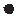 Having complete knowledge about the restaurant and barmenus and the ability to explain the same to the guestsProviding timely service to all guests in the section in accordance with the hotel policies and proceduresReporting all housekeeping and maintenance related issues to the supervisors Providing a proper handoverto the reliever as perthe restaurant and barchecklist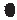 ASSOCIATE - FOOD & BEVERAGEITC GRAND GOA RESORT AND SPA .	Sep2018-May2019Arrossim,GoaWas part of the team of park hyatt goa resort and spa and then the ITC has taken overthe property working as associate, but also teaching my juniors about the property and the menu as well as micros.Handling a section of 20-25 covers at the hotel’s and restaurantHaving complete knowledge about the restaurant menus and the ability to explain the same to the guestsMeeting and greeting every guest in the sectionAssisting the teamleaders with operations as well as all aspects of baroperations such asinventory control, setup and daily promotions as well as taking charge of the tea leaderin the teamleaders absenceProviding timely service to all guests in the section in accordance with the hotel policies andproceduresResponsible forgetting feedback from all guests in the section and sharing the same with the supervisor and restaurant managerCo-ordinating with the housekeeping team to ensure that the section is clean as perthe hotel standardsCo-ordinating with engineering team to ensure that the restaurant maintenance is regularly done Compiling a list of store requirements and forwarding the same to the supervisor.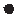 Handling inventory of cutlery, crockery and glassware forthe all day dining restaurantEscorting guests in the absence of the hostess and supervisor Providing a proper handoverto the reliever as perthe restaurant checklistASSOCIATE- FOOD & BEVERAGEWorked as associate at the all day dining restaurant specially in Italian (OTTIMO). Also assist in all ouroutlets, It has 4 majoroutlets:TEMPERO (goan cuisine) OTTIMO (Italian cuisine)KEBABS & KURRIES ( North Indian cuisine) and the multicuisine Coffeeshop ( PAVILLION).Also it has a open space which have a coverof total 185, where they serve breakfast and dinnerand in dinner we organise LIVE MUSICS AND DANCE forthe guest ,The best part of ourfood and beverage outlet is that you can seat any of the Restaurant and can enjoy the food from any outlet.NOV19.DUBAICur ently working as a captain as well as a cashierin well known company in UAE The Grand Barbeque is one of the largest Indian Buffet restaurant in Dubai. The restaurant offers Lavish Buffet with over 100+ culinary delightsCUISINES:Pakistani, Indian, Barbecue, GrillsThe restaurant has grand and luxurious ambiance with a massive seating capacity forover 250+ guests. It also has the separate hall forthe bookings of birthday party, engagement party, meetings etc. This is the only restaurant in Al Mina (dubai) which have such a huge capacity forthe gatherings.Customerhandling, keeping in mind of their need.Handling cash such as Petty Cash.Keeping the records of all the purchased item such as, disposable, material, vegetable, chemical etc. and keeping it a record in purchase report.Taking the prior reservations of the group meals, keeping in mind the revenue and the budget of the restaurant must reach the higherscale in the every ending months.Being a captain, take care of all the hygiene of the staffs and the cleanliness of the restaurants.Helping the manageron every aspect at the time of making reports and inventoryMonthly distributing the tips among the staffs.Fulfilling all the colleague quar ies discussing with the manager.Avoiding the work pressure and making it a habbit forthe future to the betterperformance.SKILLSCustomersatisfaction LeadershipTeam oriented and results drivenACHIEVEMENTSMany time highlited in the medalia and tripadvisor also in CFS. Lots of appreciation letterbeen achieved from the outlets. .COMPUTER PROFICIENCYMS EXCELMS WORDSMICROSMICROS SYMPHONI.EZEEBURBS.LANGUAGES.English.Hindi.Bengali.Nepali.PERSONAL INTERESTS.Dancing.To learn something new from day to day life.Listening to the motivators.PERSONAL INFORMATION.Birthday:     21st September 1994.	Marital Status: Single.Gender:  Male.	Nationality: IndianDECLARATION: I, Vivek, hereby declare that the information contained herein is true and cor ect to the best of my knowledge and belief.VIVEK 